ビジティング・アーティストプログラム規約アワガミ・ファクトリーでは国内外から紙に関するアートやデザイン、写真などの造形に携わっているアーティスト、デザイナー、写真家が当館にて製作活動できる場を提供しています。アワガミが長年培ってきた和紙に関する技術や知識と、アーティストの方々の創造性が一つになった作品作りのお手伝いをさせていただきます。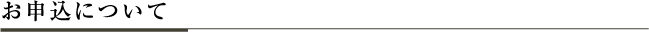 当プログラムは、伝統的な和紙づくりの技法を活かした作品の製作・販売を通しアーティストの活動を促進することを目的として運営しております。主に滞在製作後の企画展、作品販売をお考えの方々を対象に受け入れを行っております。  申込書を以下のリンク先よりダウンロードの上、ご記入ください。  申込書と一緒にポートフォリオ、出来るだけ具体的な製作プラン　（出来ればスケッチなどを交えたもの）をお送りください。  美術関連施設、著名者による推薦状を提出ください。補助金で当プログラムに参加される方には、招待状を発行させていただきますので    補助金の内容がわかる書類（申請書類、要綱等）を提出してください。申込の受諾につきましては当館のビジティングアーティスト受理規定によって決定されます。また、滞在期間に関しましては当館内工場の製造予定に左右されることもございますので、ご了承ください。本プログラム終了時に、作品一点（A.P アーティスト・プルーフ）のご寄贈をお願いいたしております。恐れ入りますが、ご了承の上お申込みください。  なおご不明な点がございましたら、hall84@awagami.or.jp までお問い合わせください。◆申込書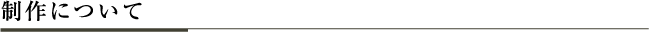 ご利用日, 時間9:00〜16:00 火曜〜日曜（月曜休館日: 月曜日が祝日の場合、火曜休館日）16:00に清掃を終え、退館できるように作業をしてください。職員が残業している場合もございますが、16：00には片づけを含めた全ての作業を終了し、退館してください。　　　　※休日カレンダーは、会館の現場に合わせていただきます。定員　　―手すき工房１名、版画工房１名、インクジェットプリントラボ１名　　　 ※ 各工房使用定員は原則1名となっております。版画工房は複数名での参加　　　　　も可能ですので、ご希望の方はお問い合わせください。主な作業内容　    ― 手漉きによる紙漉き　　 流し漉き　　　　　 溜め漉き（大型和紙、パルプペインティング）　　―　和紙を使った平面作品の制作（ドローイング、絵画、コラージュなど）―　和紙を使った立体作品の制作―　藍染　最大1 x2 m 可―　インクジェットプリンターを使っての作品製作―  版画工房を使っての作品製作　　　　※道具等のリストは、別紙をご覧ください。アシスタント(講師)ご希望の方は講師によるオリエンテーション、又は作業中にアシスタントをお付け致します。料金については価格表をご覧ください。※アシスタントは製作補助をさせていただきますが、代理製作はしません。◆価格表    講師によるオリエンテーション―手すき抄紙 指導　　　 ―藍染指導　　　　―和紙インクジェットプリント 指導     アシスタントが可能な作業内容―大型和紙 抄紙補助―原料の加工、染色など―版画工房エディション作成補助道具について道具につきまして以下のリンク先のリストをご確認ください。リスト上にないものは、御持参いただきます。作業場所や道具は、手漉き現場との共用になりますので、ご了承ください。現場では、受注内容に応じた生産を行っておりますので、お使いいただける場所・道具などを制限させていただく場合があります。原料、材料、薬品や道具などを許可なく使用しないでください。原料の準備には時間を要する場合がありますので、早めにご依頼ください。◆道具リスト（手漉き現場、ラボ）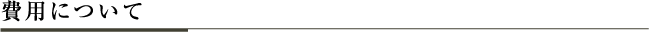 工房利用費・材料費につきまして以下のリンク先の価格表をご確認ください。     　※和紙はSHOPにて, ご購入していただけます。費用に関しての詳しいお問い合わせは、作品制作の計画案を提出した際に係の者に         お訊ねください。hall84@awagami.or.jp◆価格表（手漉き現場、ラボ）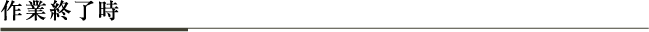 道具、作業場を使う前の状態にしてください。残った原料は持ち帰るか、置いて帰るときは申し出てください。（払戻はできません）郵送する荷物は、自分で荷造りしてください。必要な道具や段ボールは用意します（新品の段ボールは有料となります）国内…ヤマト運輸又は佐川急便国外…EMS、SAL便ほか（荷物のサイズ、料金等に応じて選択できます）送料は実費で頂きますので国際便の場合は必ず作業最終日より前の平日15：00までに荷造りして、清算していただきますようお願いいたします。梱包の寸法、重量がわからないと運賃の計算ができません。　　　国内便の場合は、最終日の16時までに荷造りを終えてください。また、着払いの伝　　　　　票をご使用ください。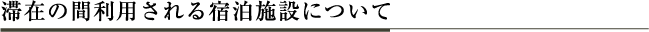 和紙会館の近辺にゲストハウスがあります。（許可制。希望の場合はお知らせください）自転車の貸出が可能です。利用をご希望される場合はお申し付けください。近辺の宿泊施設　ビジネスホテル八幡　http://u-yawata.jp/businesshotel.html　鴨島セントラルホテル http://www.central-kamojima.jp　ふいご温泉 http://fuigo-onsen.com※清算は、チェックアウトの際、個人で行ってください。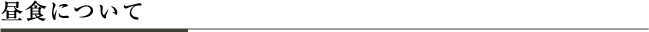 会社で注文しているお弁当屋さんに注文（550円/食：日曜休み）していただくか、ご自分でお好きなものを調達して下さい。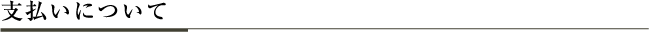 作業終了の前日に清算し、作業終了日の朝にお支払いいただきます。日本円の現金、又はクレジットカード決済（VISAまたはMasterCard）可能です。